  LA CLASSE 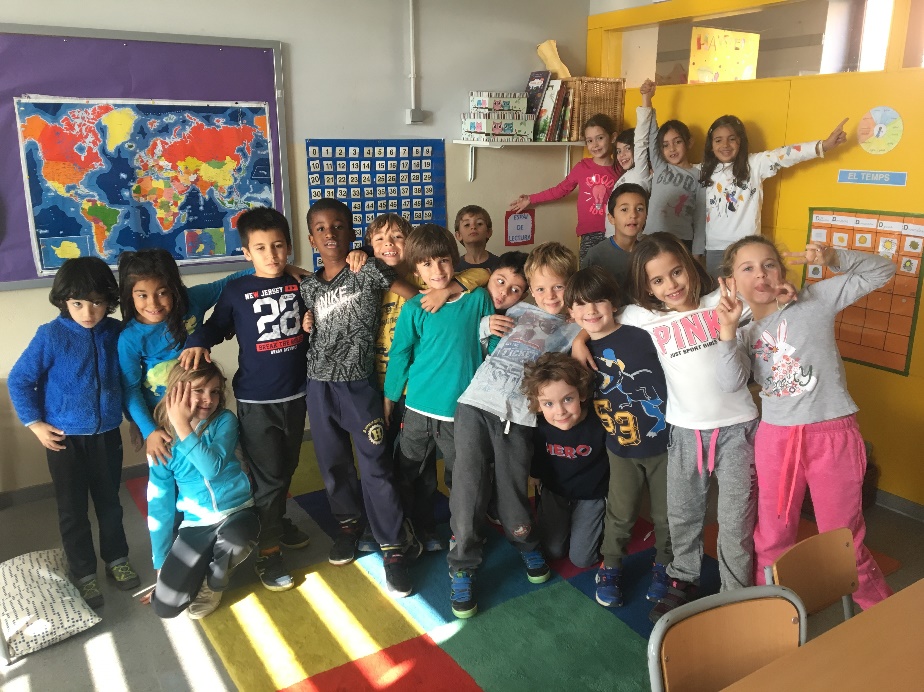    DEL MÓN 	La primera part d’aquest àlbum s’ha fet de manera globalitzada.  Les tasques que us presentem, i que han fet els alumnes es relacionen entre elles i tenen un sentit global.Pels nens i nenes aquesta manera d’aprendre és molt més fàcil i motivadora. S’involucren molt amb el tema que estan treballant perquè veuen un sentit global a tot plegat. El fet d’aprendre d’aquesta manera és molt més gratificant i els resultats que assoleixen són molt més significatius.Les feines que veure-ho formen part dels continguts curriculars dels diferents àmbits d’aprenentatge. Hem tingut en compte, les vivències, els interessos, les inquietuds dels nens/es...,i en moltes de les tasques, ells mateixos són els protagonistes. Ho hem organitzat de la següent manera: Les estacions La cartaLa Castanyada i el NadalLa vespa asiàticaPer finalitzar trobareu un conjunt de treballs sistemàtics que ens ajuden a reforçar els continguts treballats. A més a més hem treballat la llibreta de notícies i el quadern de matemàtiques.